3 июня.Сегодня был день насыщенный действиями, эмоциями и впечатлениями. С самого утра  все отряды очень дружной гурьбой пошли на зарядку и добросовестно все повторяли за  учителями.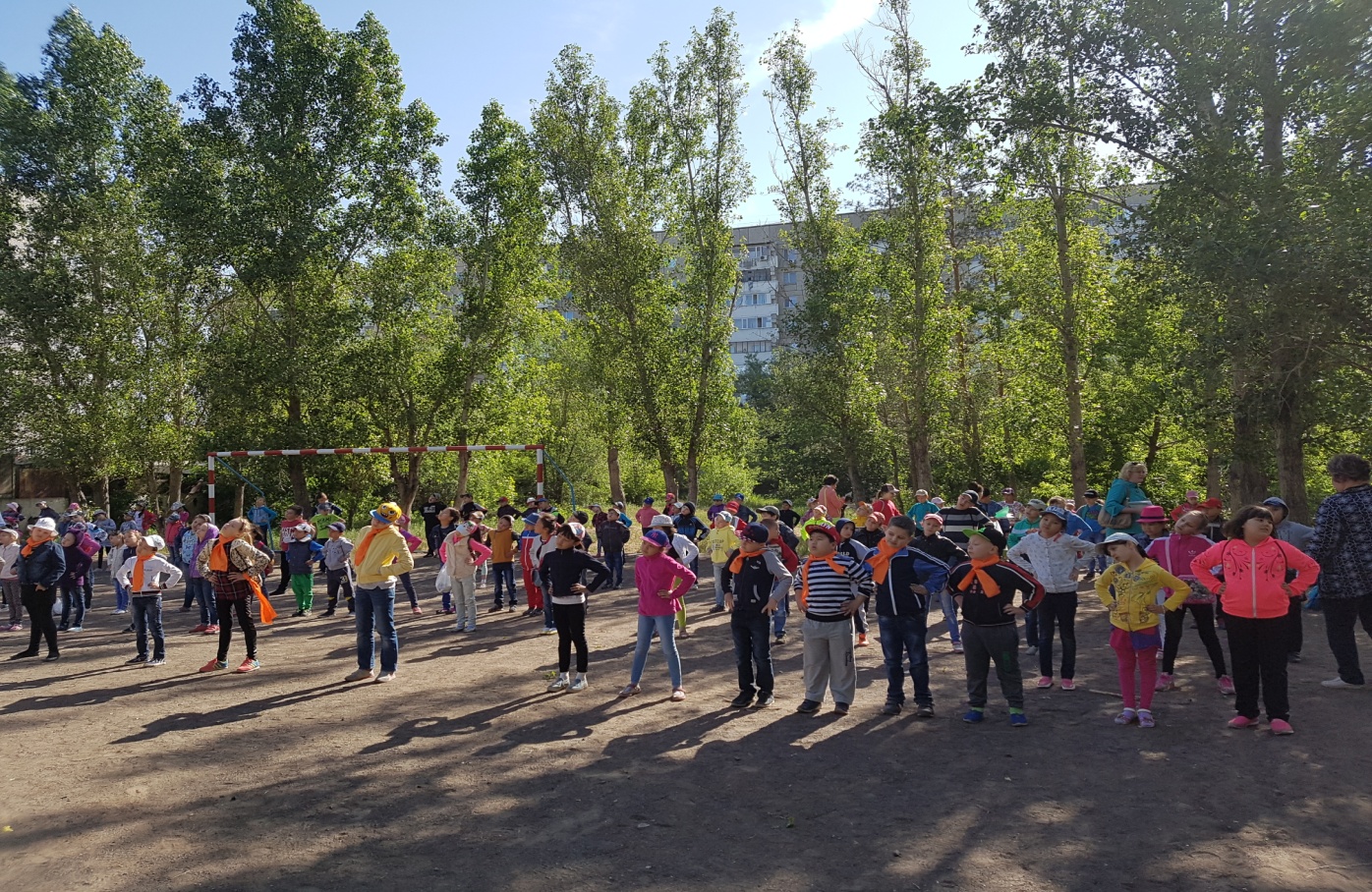 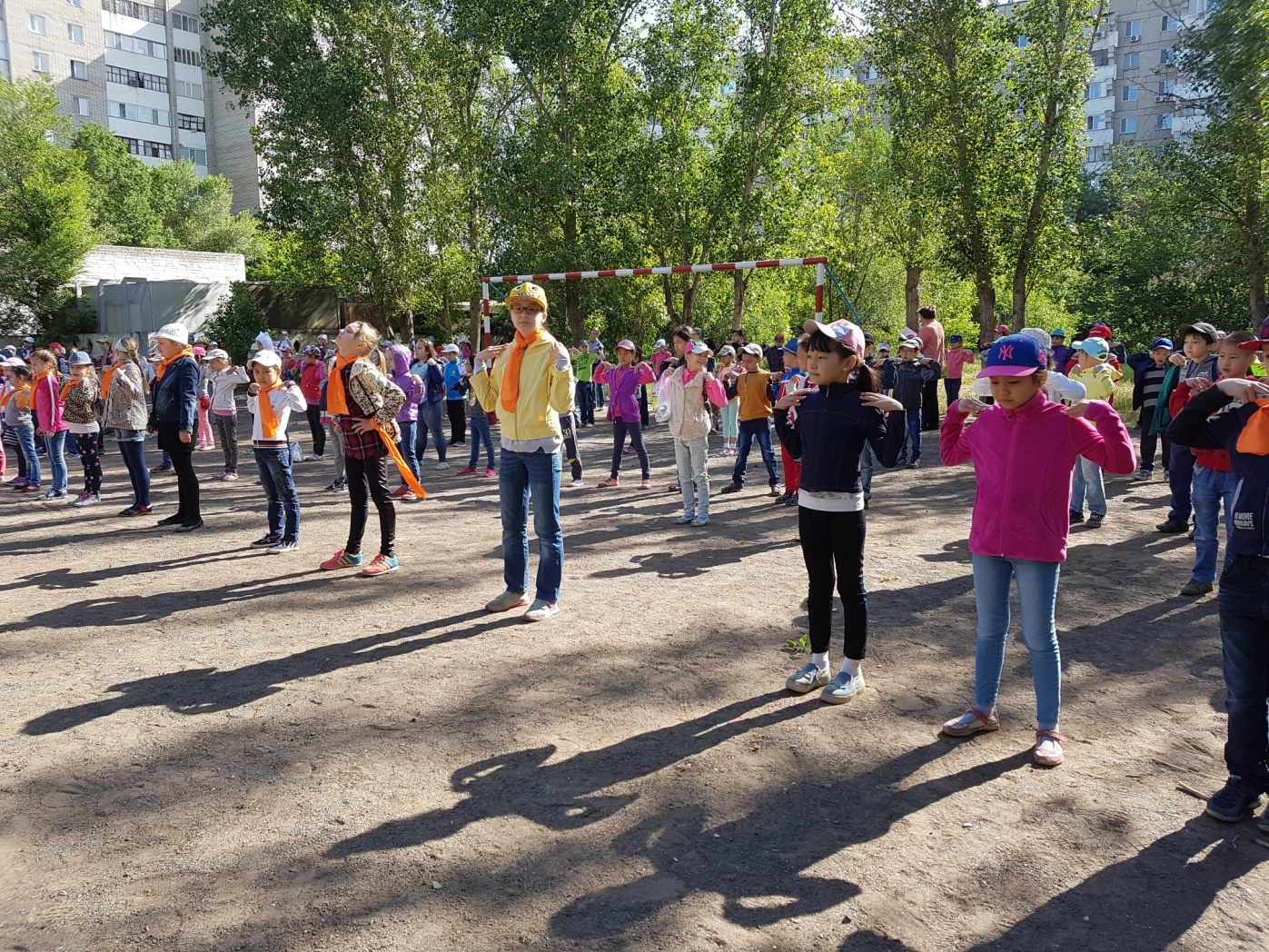 После зарядки был очень вкусный завтрак.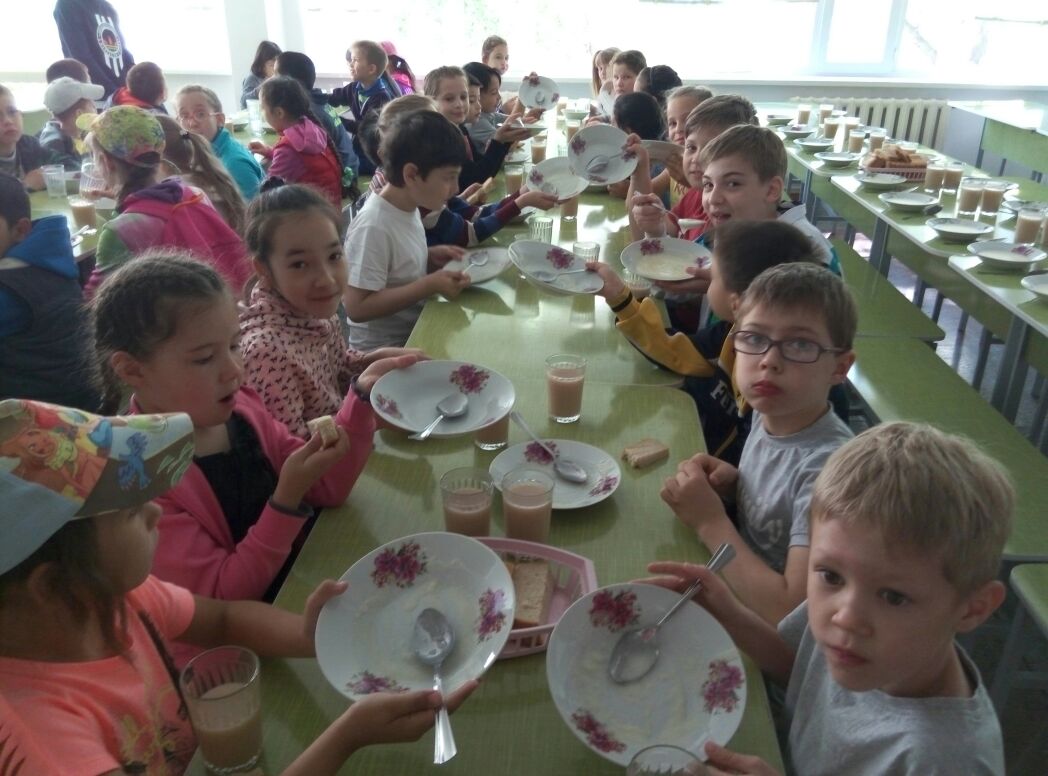 А вот после завтрака  жизнь в лагере забурлила. В каких-  то отрядах проходили викторины,  где-то дискуссии,  у кого – даже дебаты. А два отряда были в кабинете психолога, где с ними играли в различные интересные игры.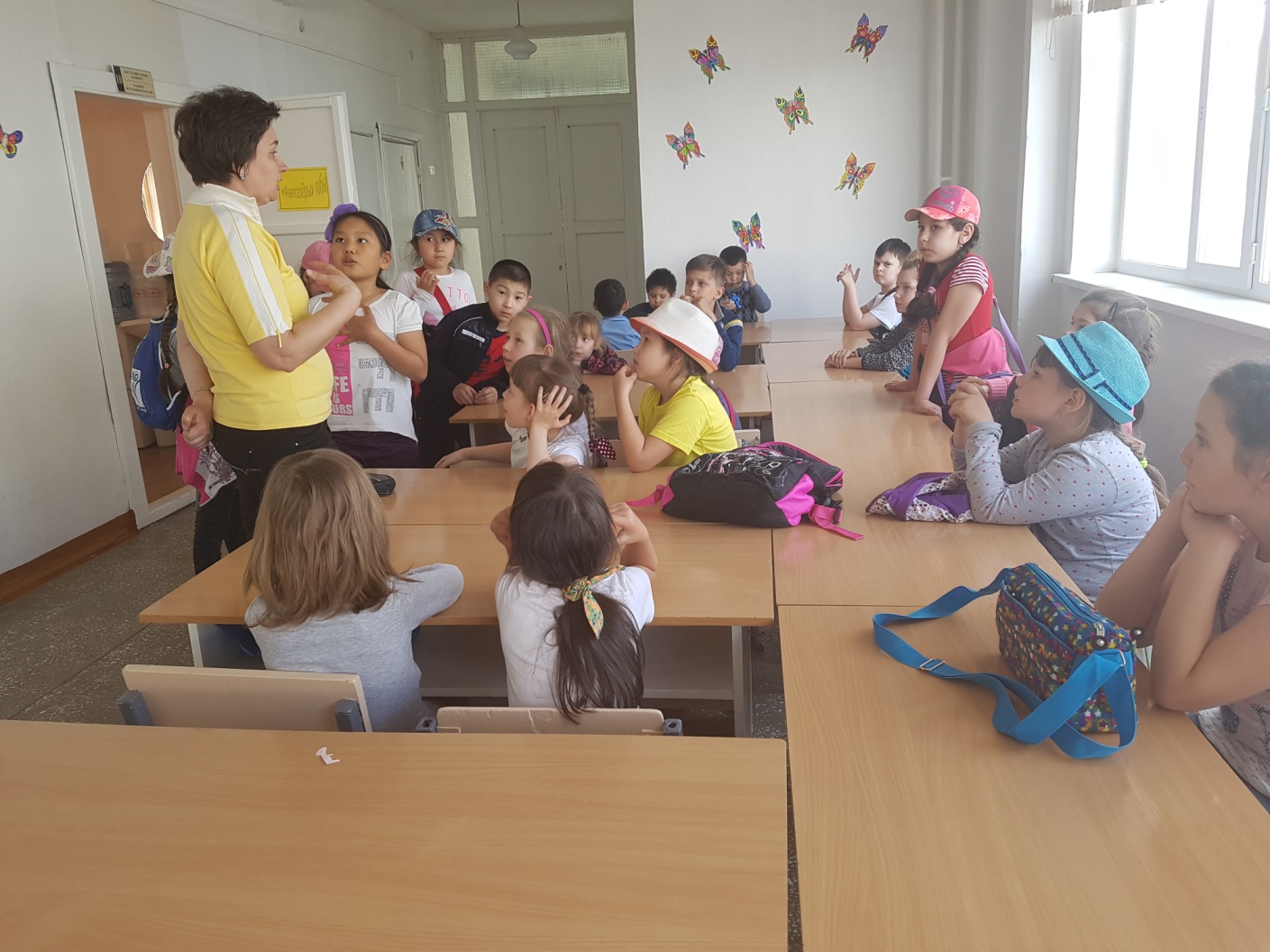 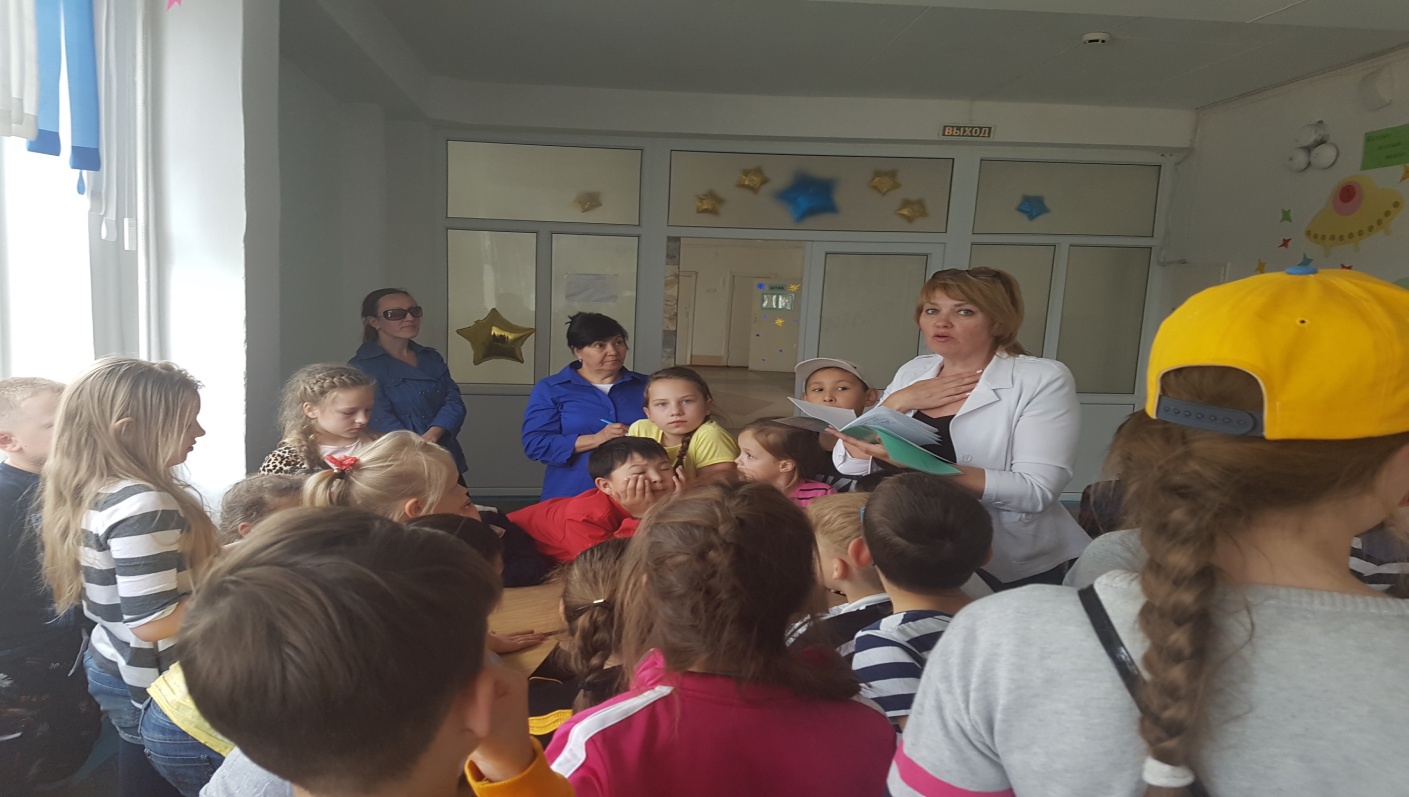 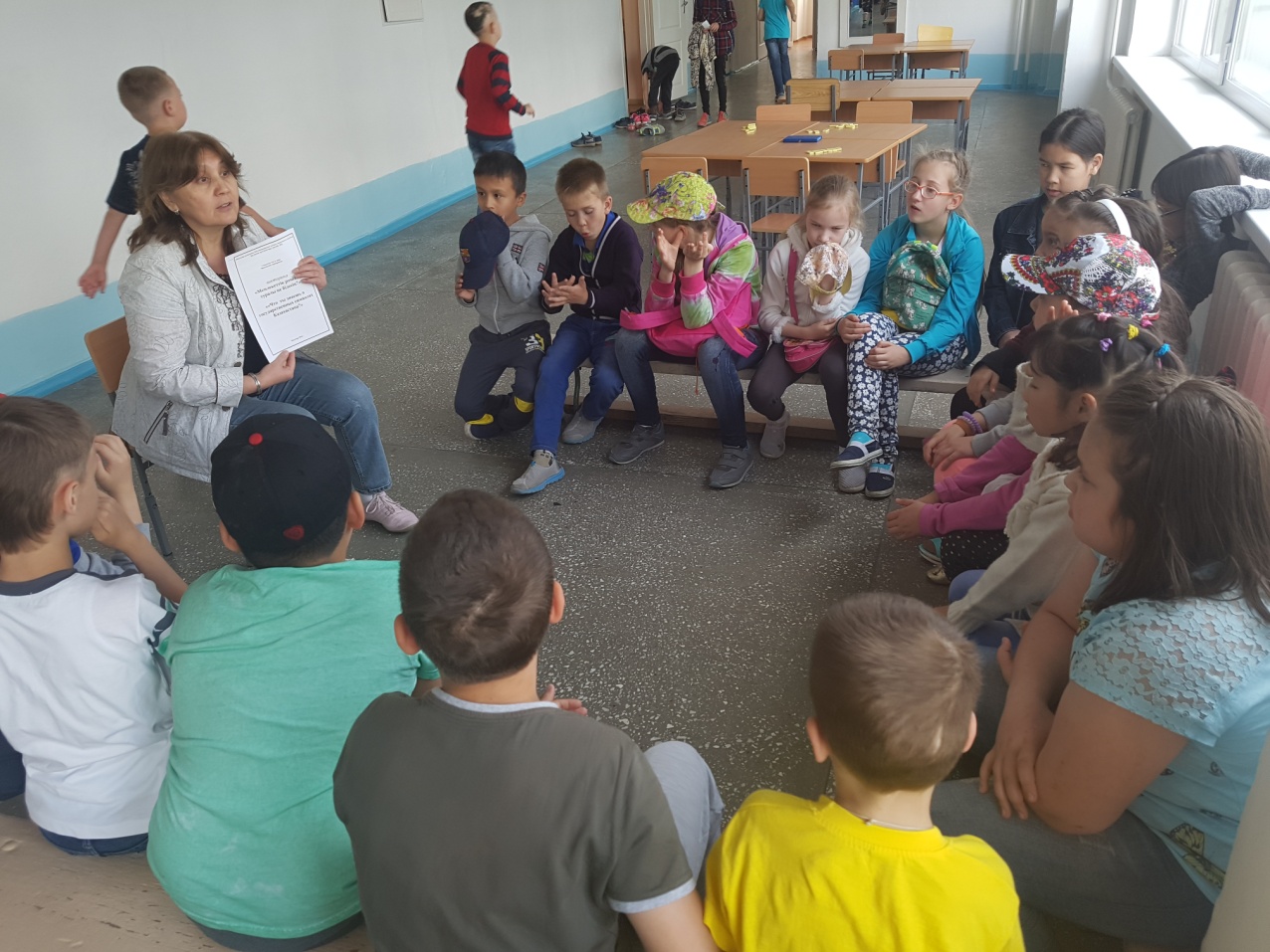 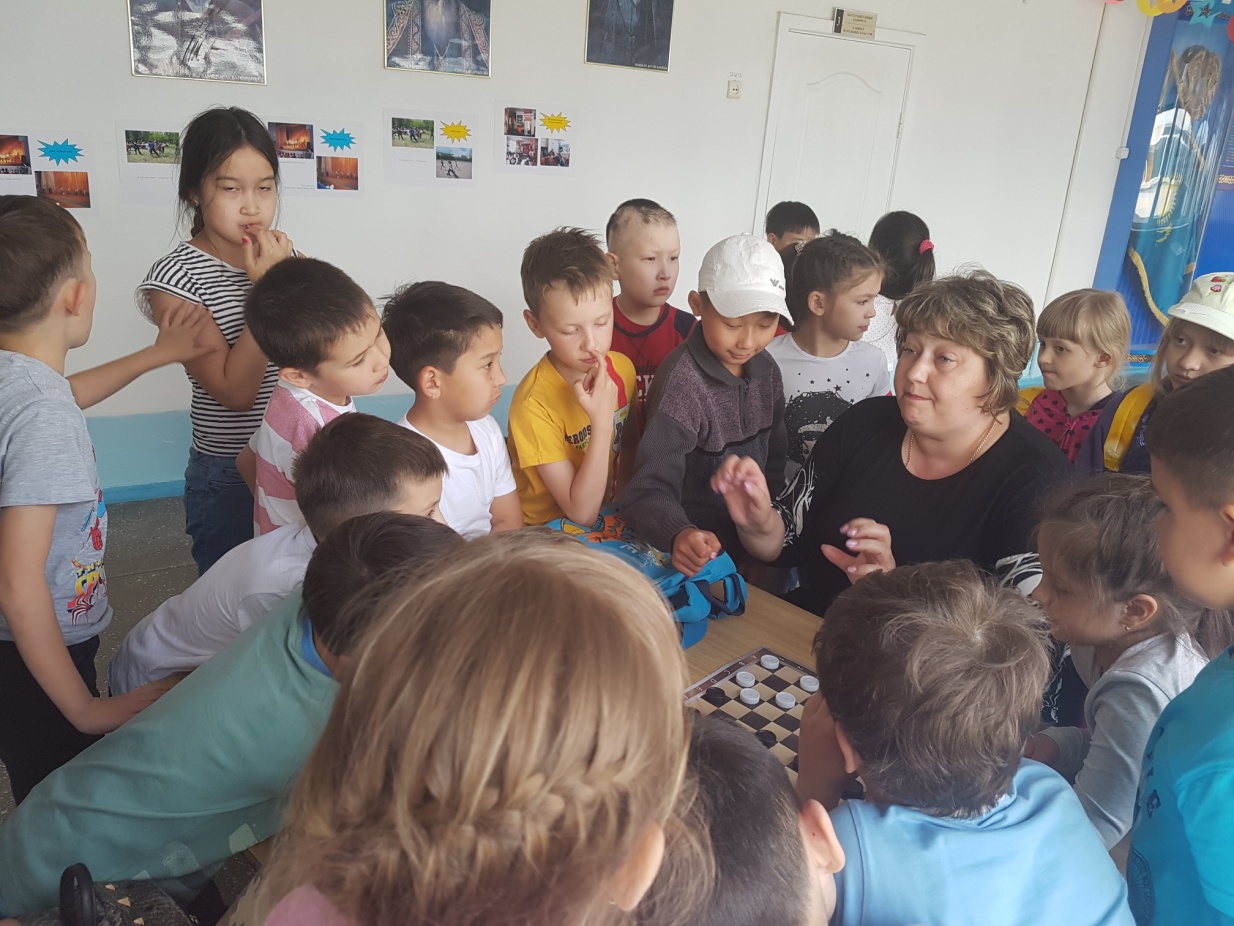 И,  конечно же, в преддверие праздника  «Дня государственных символов Республики Казахстан» мы не могли обойти его стороной и вместе с профильным лагерем исполнили Гимн Республики Казахстан.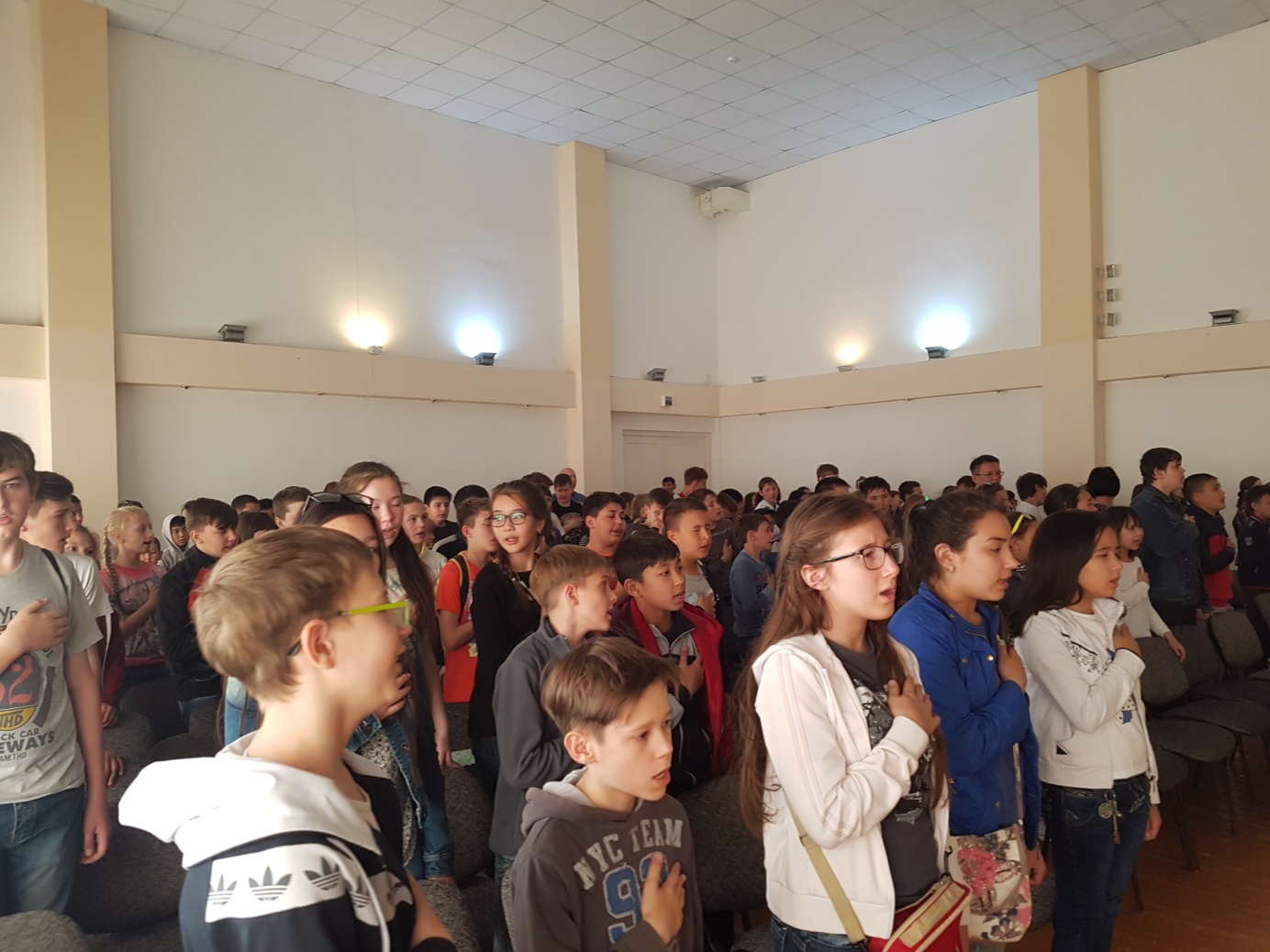 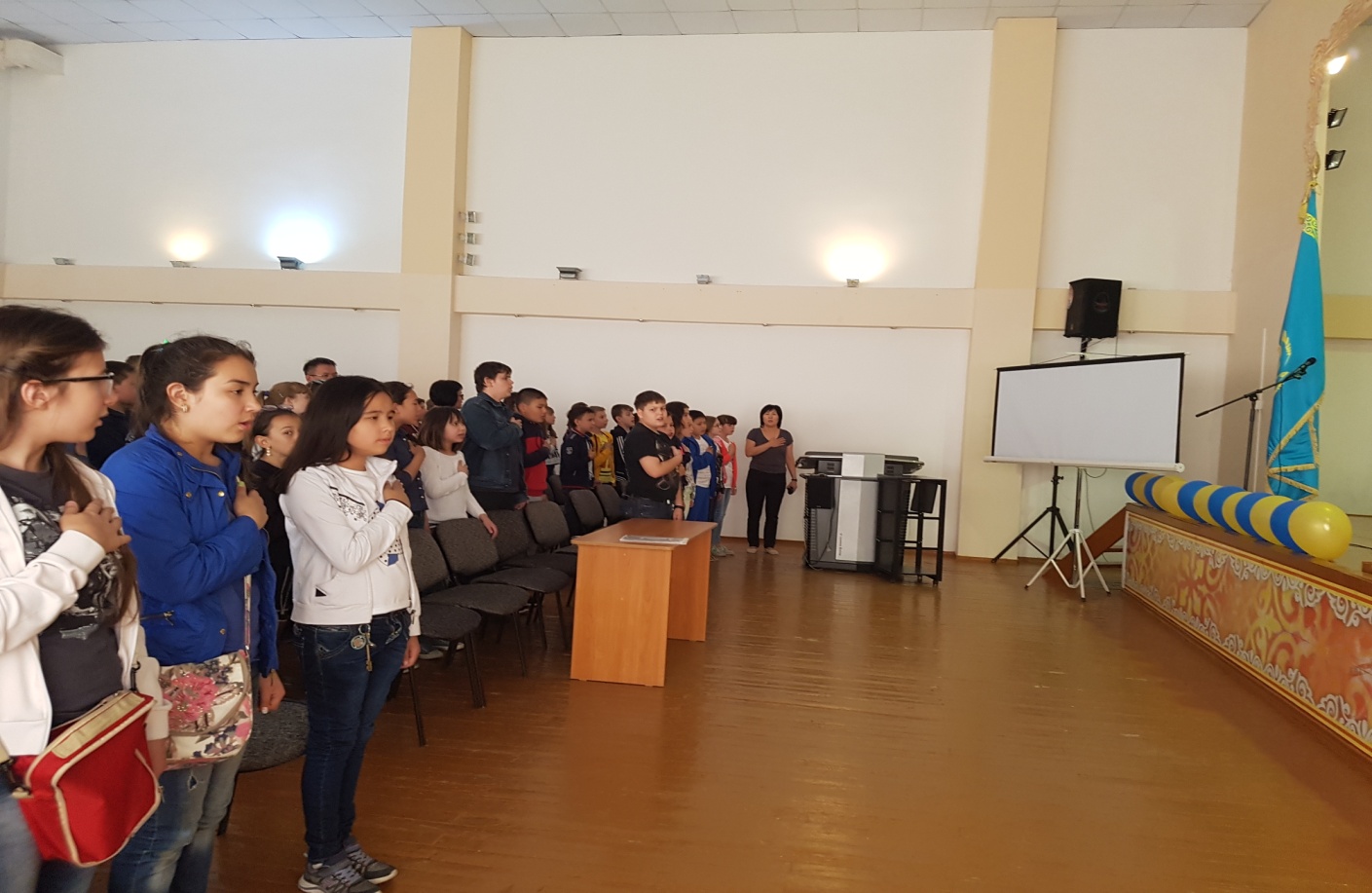 Старшая вожатая: Камкен А.О.Звездные дебаты 2 отряда.03.06.17 г.  Сегодня в рамках мониторинга «12 дней борьбы против эксплуатации детского труда» в отряде «Марсианчики» проведены детские дебаты. Ребята высказывали свое мнение о том, что такое эксплуатация. Поспорили о том, чем отличается помощь, участие в полезных делах от детского труда. Ребята пришли к мнению, что трудиться полезно, но необходимо выполнять посильную работу, определенное количество времени и работа должна подходить возросту. Для малышей это разовые поручение, для подростков – это посильный труд под присмотром взрослых.Воспитатель: Перевёртова Е.А.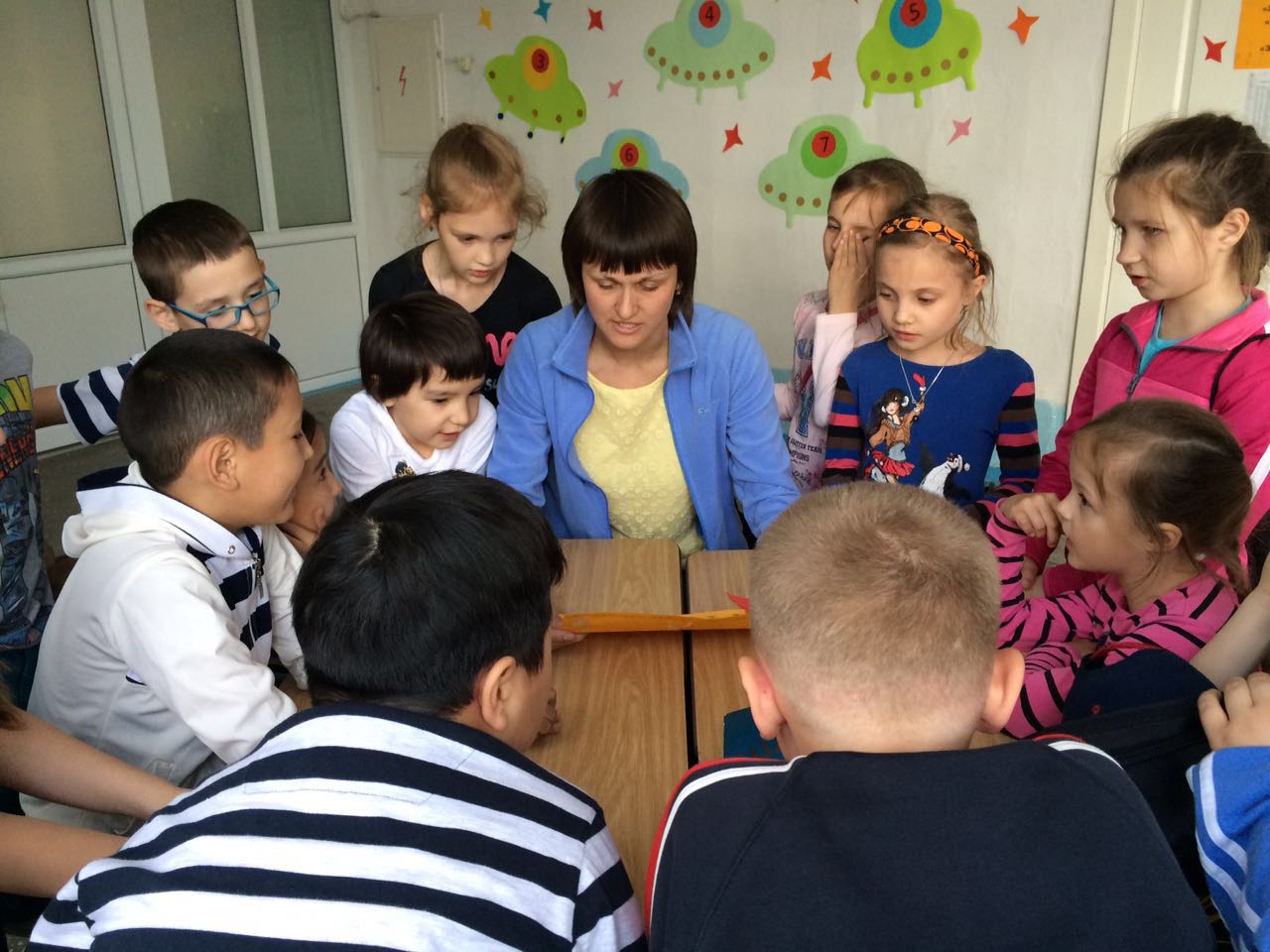 